
Atendimento via telefone (3439-5301) Atendimento via e-mail (aeronautica.sg@pucminas.br) Coordenadora: Prof. Luis Henrique ENGENHARIA AERONÁUTICA E MECÂNICAHorário de Atendimento ao Aluno – 2º Semestre de 2018Segunda-feiraTerça-feiraQuarta-feiraQuinta-feiraSexta-feiraMANHÃProf. Jose Tadeu
08:00 as 12:40
*
Prof. Luis
10:00 as 11:00Prof. Jose Tadeu
08:00 as 11:30
*
Prof. Luis
10:00 as 11:00Prof. Luis
10:00 as 11:00*
Prof. Jose Tadeu
13:30 as 17:00Prof. Jose Tadeu
08:00 as 12:40
*
Prof. Luis
09:00 as 10:00Prof. Jose Tadeu
08:00 as 12:00
*
Prof. Luis
09:00 as 10:00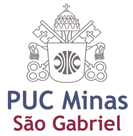 